WORKING GROUP ON BIOCHEMICAL AND MOLECULAR TECHNIQUES
AND DNA-PROFILING IN PARTICULARFourteenth Session
Seoul, Republic of Korea, November 10 to 13, 2014Molecular markers as predictors for  ‘traditional’ characteristicsDocument prepared by an expert from the Netherlands

Disclaimer:  this document does not represent UPOV policies or guidanceThe Annex to this document contains a copy of a presentation “Molecular markers as predictors for ‘traditional’ characteristics” made at the fourteenth session of the Working Group on Biochemical and Molecular Techniques and DNA-Profiling in particular (BMT).Hedwich Teunissen, Naktuinbouw R&DThe Netherlands[Annex follows]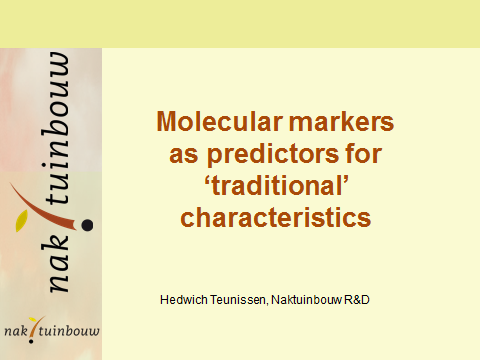 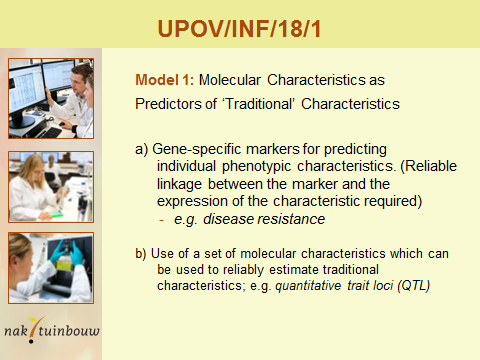 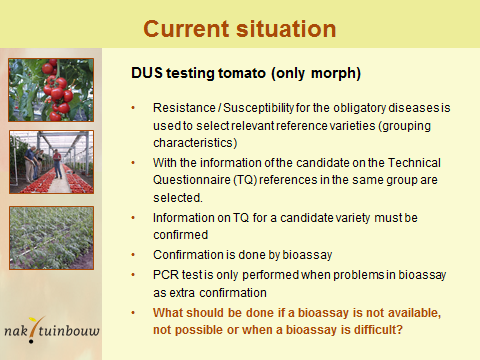 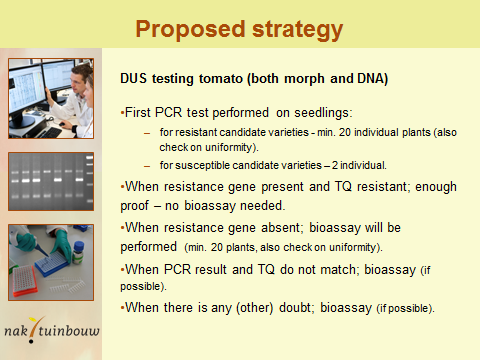 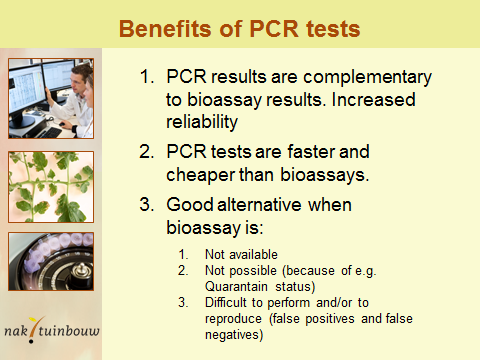 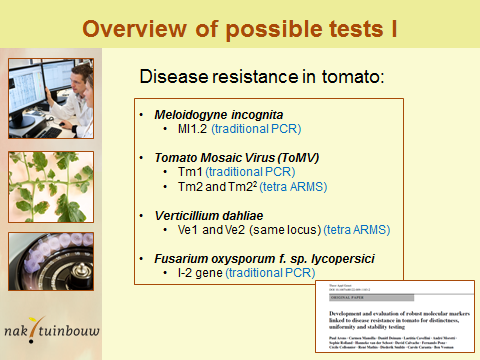 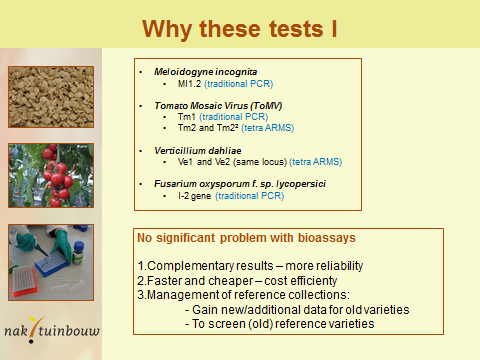 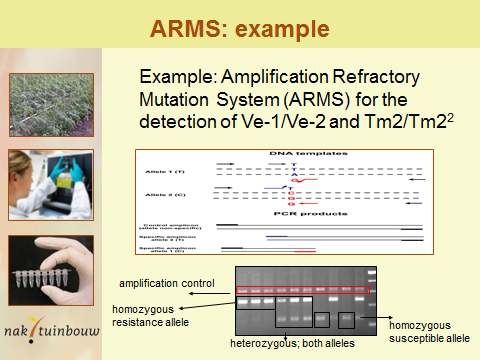 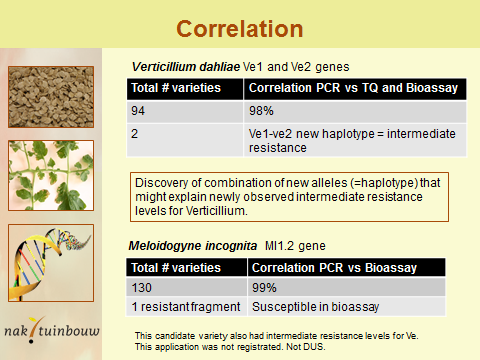 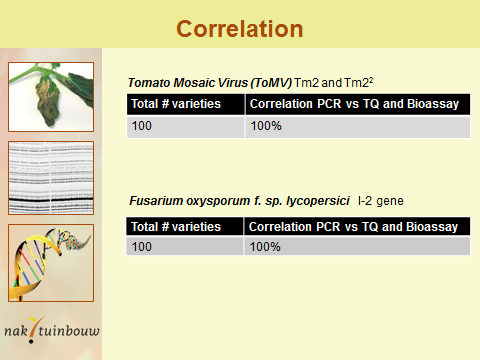 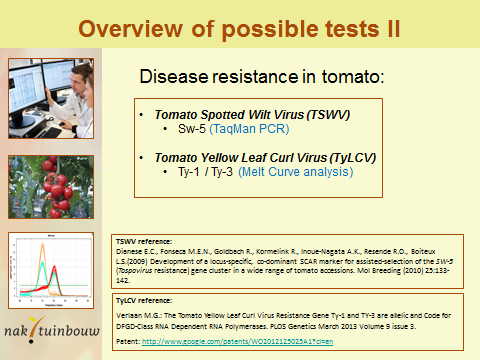 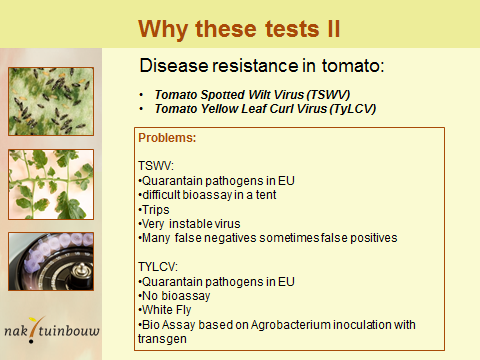 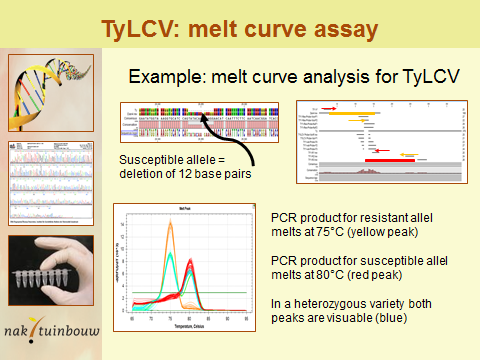 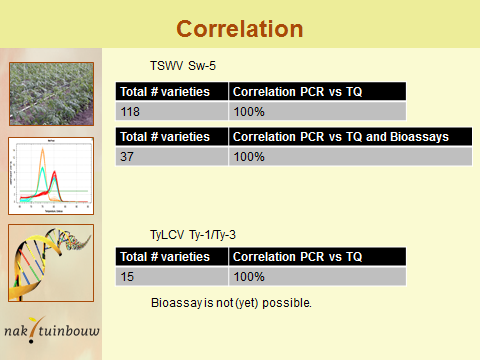 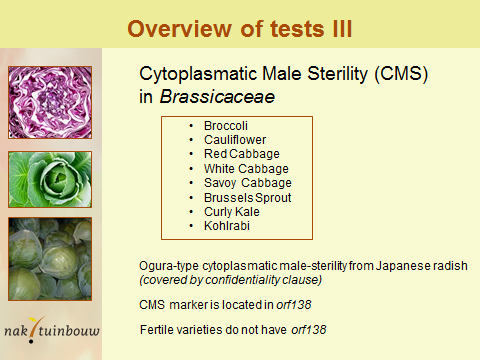 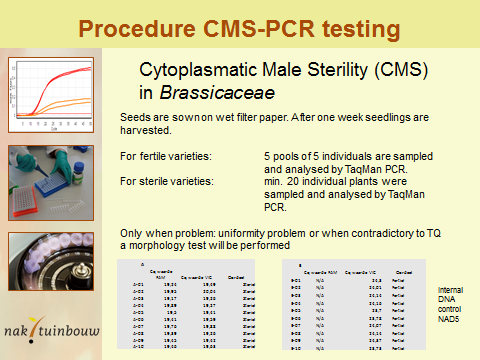 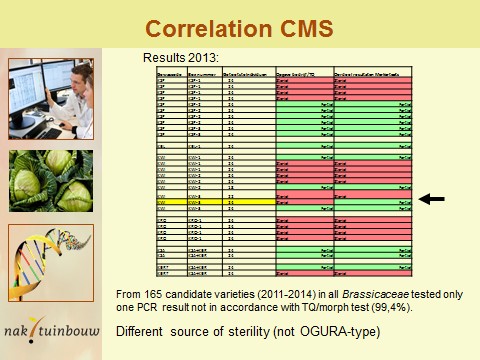 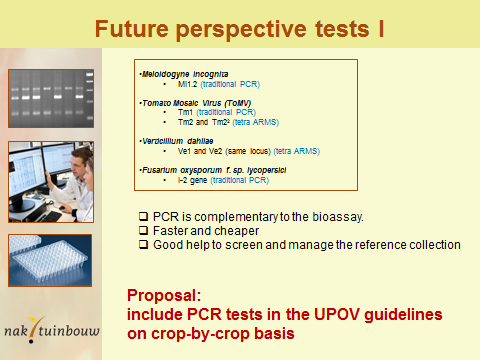 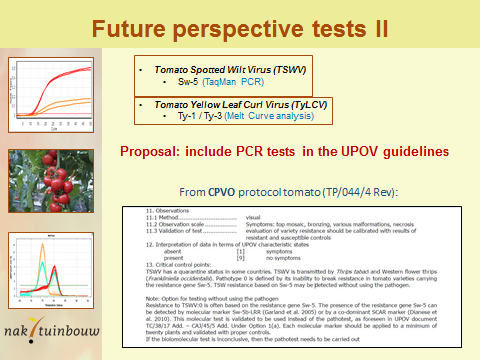 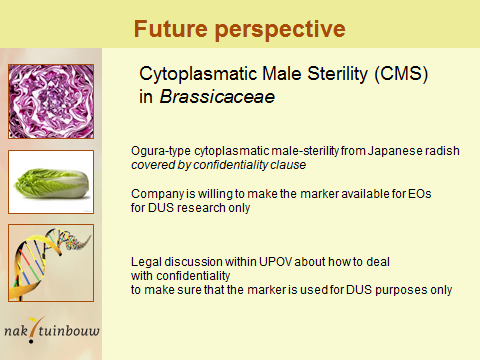 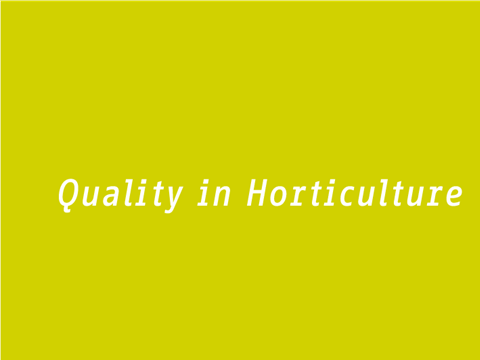 [End of Annex and of document]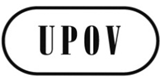 EBMT/14/19 Rev.ORIGINAL:  EnglishDATE:  November 27, 2014INTERNATIONAL UNION FOR THE PROTECTION OF NEW VARIETIES OF PLANTS INTERNATIONAL UNION FOR THE PROTECTION OF NEW VARIETIES OF PLANTS INTERNATIONAL UNION FOR THE PROTECTION OF NEW VARIETIES OF PLANTS GenevaGenevaGeneva